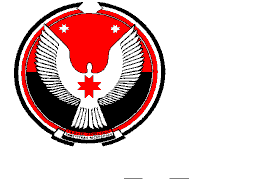 АДМИНИСТРАЦИЯ МУНИЦИПАЛЬНОГО ОБРАЗОВАНИЯ «КАРСОВАЙСКОЕ» «КАРСОВАЙ»  МУНИЦИПАЛ КЫЛДЫТЭТЛЭН АДМИНИСТРАЦИЕЗПОСТАНОВЛЕНИЕ14 декабря 2016 года                                                                                                       №  117«О внесении изменений в Постановление № 101 от 05.09.2016 года «О перечне мероприятий по осуществлению  переданных полномочий в области  дорожной деятельности»На основании соглашения о передаче полномочий по решению вопросов дорожной деятельности в отношении автомобильных дорог местного значения в границах населенных пунктов поселения № 294 от 28 декабря 2015 года, решения Совета депутатов муниципального образования «Карсовайское» от 17 декабря 2015 года № 37-77 «О бюджете муниципального образования «Карсовайское» на 2016 год», решение Совета депутатов от 30.11.2016 года № 4-1 «О внесении изменений в решение Совета депутатов от 17 декабря 2015 года № 37-77 «О бюджете муниципального образования «Карсовайское» на 2016 год»,  в соответствии с рекомендациями  Министерства транспорта РФ (Приказ от 16.11.2012 года №402 «Об утверждении Классификации работ по капитальному ремонту, ремонту и содержанию автомобильных дорог»), Закона Удмуртской Республики от  28 ноября 2014 года № 69-РЗ «О перераспределении полномочий между органами местного самоуправления муниципальных образований, образованных на территории Удмуртской Республики, и органами  государственной власти Удмуртской Республики, ПОСТАНОВЛЯЮ:     1.Внести изменения в  перечень мероприятий по осуществлению переданных полномочий в области дорожной деятельности на следующие цели:2.Контроль за  исполнением  настоящего  постановления оставляю за собой.Глава муниципального          образования                                                                  А.С. Колотов        № п/пНаименование мероприятийСумма затрат, руб.1Расчистка проезжей части дорог общего пользования от снега в границах населенных пунктов1600002Восстановление профиля гравийных дорог с добавлением нового материала по ул. Рябиновая д. Адам и ул. Строителей с. Карсовай Балезинского района983013Восстановление профиля гравийных дорог общего пользования по ул.: Комсомольская, Ветеринарная, Труда, Набережная, Совхозная, Коммунальная, пер. Школьный, Школьная, Больничная, Дружбы, Прудовая, Подлесная, Строителей, Полевая, пер. Северный, Восточная, Береговая, пер. Южный, Мира, Молодёжная, Маслозаводская, Льнозаводская, Лесная, Механизаторов, Советская, пер. Прудовый  с. Карсовай Балезинского района988814Восстановление профиля гравийных дорог общего пользования по ул. Рябиновая д. Адам; ул. Центральная д. Марчёнки; ул. Солнечная, ул. Подгорная д. Базаны; ул. Родниковая д. Новосёлы; ул. Кирпичная, ул. Нагорная д. Мосёны Балезинского района759465Восстановление профиля гравийных дорог общего пользования по ул. Петровская д. Петровцы; ул. Школьная, ул. Новая-1, Новая-2, Новая-3, ул. Заречная, ул. Сосновая, ул. Гаражная, ул. Лесная д. Андреевцы Балезинского района897816Приобретение светильников для ремонта уличного освещения123868,586Услуги по ремонту уличного освещения60007Приобретение материала для ремонта  деревянных тротуаров950008Оплата электроэнергии уличного освещения183471,389Прочистка водоотводных канав по пер. Северный, ул. Набережная с. Карсовай Балезинского района58751,04ИТОГОИТОГО990000